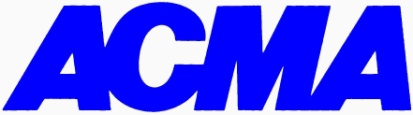 (Western Region)Two Day Workshop on ‘’Excel Yourself in Microsoft Excel’’On 12th-13th July 2019Venue: ACMA Office, 10th Floor, Godrej Eternia “C”, Old Mumbai –Pune Highway, Wakdewadi, Shivaji Nagar, Pune -411005Course Content & ProgrammeTimeDay 1 – 12th July 2019Day 2 – 13th July 20190930 hrs-1000 hrsRegistrationRegistration1000 hrs -1030 hrsWelcome Remark by ACMA WRIntroduction about programRecap of Day one1030 hrs-11:00 hrsTea/Coffee BreakTea/Coffee Break1100 hrs-13:00hrsWorking with Advance Charts Column: Chart advance formatting Combo charts Exploring new charts Pie chart with data labelLine chart with editing featuresWorking with Advanced Functions :Working with Functions Using the IF Function Nesting Functions Using Multiple Conditions with the IF FunctionEnhancing Pivot Tables Working with Summary FunctionsSorting Items in a Pivot TableCreating a Slicer Grouping Data Applying Label and Value Filters13.00 hrs -14.00 hrsLunch BreakLunch Break14.00 hrs -15.00 hrsAdvance formulae (text & numeric) :Trim, upper, lower, Len, proper, concatenate Find, replace, substitute, search Large, small, max, min, Sumif, SumifsCount, Countifs, count, AverageifsCreating VLOOKUP functions :Using the VLOOKUP FunctionUsing the LOOKUP FunctionCreating Cell References (Absolute, Relative & Mixed)15.00 hrs -15.30 hrsTea/Coffee BreakTea/Coffee Break15.30 hrs -17:30 hrsCreating and Working with Pivot Tables :Understanding Pivot Tables Creating a Pivot Table using Worksheet Data Creating a Pivot Table using an External Data Connections Laying out a Pivot Table on a Worksheet Modifying Pivot Table Fields Using a Report Filter Refreshing a Pivot Table Formatting a Pivot TableProtection and security :Protecting cellsRemoving a password from an excel workbook  Removing workbook protection  Allowing selective editing of a protected worksheetUnderstanding Data ValidationData Validation  Validation to range/ CellCreating drop down boxCreating dependent drop-down box15.30 hrs -17:30 hrsCreating and Working with Pivot Tables :Understanding Pivot Tables Creating a Pivot Table using Worksheet Data Creating a Pivot Table using an External Data Connections Laying out a Pivot Table on a Worksheet Modifying Pivot Table Fields Using a Report Filter Refreshing a Pivot Table Formatting a Pivot TableConcluding Remarks & Feedback17:30Program endsProgram ends